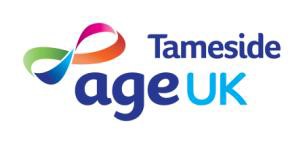 Volunteer Expression of Interest FormWe have a long tradition of supporting volunteers to help deliver a range of services to older people; we really value those people who choose to give their time and energy to Age UK Tameside and THANK YOU for your interest in volunteering with us.Please tick the role you are interested in (details of each role are available on our website):131 Club Volunteer               □    		131 Club Kitchen Assistant Volunteer    □   Friday Walking Group          □       		Passenger Assistant □  Gardener                               □    (These volunteer roles are available in 2023) What areas of Tameside are you able to work in or travel to? ________________________________What days & times will you be available to volunteer?Do you have a full clean driving license? Y/N	Do you have access to a car? Y/N 	If yes, please specify  	Personal DetailsDo you speak any additional community languages?_____________________________________________________________________________________Do you have any disabilities or support needs that you want to tell us about? Telling us will help us find the right volunteer role for you.______________________________________________________________________________________ReferencesPlease note that this information will be stored on our internal database and the information given will not be used for any other purpose other than volunteering with Age UK Tameside.All volunteers will be asked to complete an Enhanced DBS Check before taking up a volunteer role.Volunteer Signature:  	Date: _____________________Please return this completed application from to Customer Service , Age UK Tameside, 131 Katherine Street, Ashton- under- Lyne, OL6 7AW; email: customerservice@ageuktameside.comOnce we receive your completed Expression of Interest Form you will be invited to an interview. This gives us the opportunity to get to know you, tell you about our work and   the role of volunteers at Age UK Tameside.All successful volunteer candidates will attend our volunteer induction and once completed will be given a volunteer ‘buddy’ to support you in your role as well as arrange anyon the job training you may require. Monday AMPMTuesday AMPMWednesday AMPMThursday AMPMFriday AM PM